О внесении изменений в муниципальнуюпрограмму "Градостроительноепланирование развития территорий. Снижение административных барьеровв области строительствана территории  ГО «Жатай»  2017-2020 годы"В целях актуализации муниципальной  программы "Градостроительное планирование развития территорий. Снижение административных барьеров в области строительства на территории Городского округа "Жатай" в 2017-2020 годы", на основании Федерального закона № 131-ФЗ от 6.10.2003 г. "Об общих принципах организации местного самоуправления в Российской Федерации":1. Внести изменения в действующую  муниципальную  программу "Градостроительное планирование развития территорий. Снижение административных барьеров в области строительства на территории Городского округа "Жатай" в 2017-2020 годы", утвержденную постановлением Главы Окружной Администрации ГО "Жатай" №22-г от 30.03.2017 г.:1) Раздел "Объемы и источники финансирования Программы" Паспорта муниципальной  программы "Градостроительное планирование развития территорий. Снижение административных барьеров в области строительства на территории Городского округа "Жатай" в 2017-2020 годы"изложить в следующей редакции:"Общий объем финансирования мероприятий Программы составляет 5139,20  тыс. рублей из них республиканский бюджет – 4882,3 тыс. рублей, Муниципальный бюджет –256,9 тыс. руб.:- 2017 год: Республиканский бюджет – 0 тыс. руб.Муниципальный бюджет – 0тыс. руб.;-2018 год: Республиканский бюджет – 1981,9 тыс. руб.Муниципальный бюджет – 126,6 тыс. руб.;-2019 год: Республиканский бюджет – 1961,0 тыс. руб.Муниципальный бюджет – 80,9 тыс. руб.;-2020 год: Республиканский бюджет – 939,4 тыс. руб.Муниципальный бюджет – 49,4 тыс. руб."2) Раздел 5 "Ресурсное обеспечение Программы" муниципальной  программы "Градостроительное планирование развития территорий. Снижение административных барьеров в области строительства на территории Городского округа "Жатай" в 2017-2020 годы"изложить в следующей редакции:"Источниками финансирования реализации мероприятий Программы являются:средства республиканского бюджета;средства местных бюджетов.Общий объем финансирования мероприятий Программы составляет 5139,20  тыс. рублей из них республиканский бюджет – 4882,3 тыс. рублей, Муниципальный бюджет –256,9 тыс. руб.:- 2017 год: Республиканский бюджет – 0 тыс. руб.Муниципальный бюджет – 0 тыс. руб.;-2018 год: Республиканский бюджет – 1981,9 тыс. руб.Муниципальный бюджет – 126,6 тыс. руб.;-2019 год: Республиканский бюджет – 1961,0 тыс. руб.Муниципальный бюджет – 80,9 тыс. руб.;-2020 год: Республиканский бюджет – 939,4 тыс. руб.Муниципальный бюджет – 49,4 тыс. руб."Планируемые объемы и источники финансирования Программы по периодам ее реализации приведены в Приложении №2."3) Приложение №2 к муниципальной программе "Градостроительное планирование
развития территорий. Снижение административных барьеров в области строительства на территории ГО "Жатай" в 2017-2020 годы" изложить в новой редакции (см. Приложение №1).4) Приложение №3 к муниципальной программе "Градостроительное планирование
развития территорий. Снижение административных барьеров в области строительства на территории ГО "Жатай" в 2017-2020 годы" изложить в новой редакции (см. Приложение №2).2. Опубликовать настоящее постановление на официальном сайте ГО «Жатай».3. Контроль за исполнением настоящего постановления возложить на Главного архитектора - начальника отдела архитектуры и капитального строительства Окружной Администрации ГО «Жатай» Татарченко В.И.Глава                                                                                     Кистенёв А.Е.Приложение №2к Постановлению Главы Окружной Администрации ГО "Жатай""О внесении изменений в муниципальнуюпрограмму "Градостроительное планирование развития территорий. Снижение административных барьеров в области строительства на территорииГО «Жатай»  2017-2020 годы""ПРИЛОЖЕНИЕ № 3
к муниципальной программе "Градостроительное планирование
развития территорий. Снижение административных барьеров в области
строительства на территорииГО «Жатай» на 2017-2020 годы"Сведения о показателях(индикаторах) результативности муниципальной программы "Градостроительное планирование развития территорий. Снижение административных барьеров в области строительства на территории  ГО «Жатай» 2017-2020 годы"Республика Саха (Якутия)Окружная Администрация Городского округа  "Жатай"ПОСТАНОВЛЕНИЕ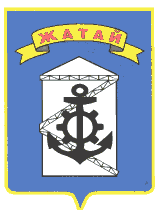 Саха θрθспyyбyлyкэтэ"Жатай"КуораттаађыуокуругунУокуруктаађыДьаhалтатаУУРААХ «25» сентября 2017 г.   №44-гN п/п Наименование показателя Единица измерения ВсегоЗначение показателей (индикаторов) Значение показателей (индикаторов) Значение показателей (индикаторов) Значение показателей (индикаторов) Значение показателей (индикаторов) Значение показателей (индикаторов) 2017
год 2018
год 2019
год 2020
год 2020
год 2020
год 1.Документы территориального планирования муниципальных образований республики Документы территориального планирования муниципальных образований республики Документы территориального планирования муниципальных образований республики Документы территориального планирования муниципальных образований республики Документы территориального планирования муниципальных образований республики Документы территориального планирования муниципальных образований республики Документы территориального планирования муниципальных образований республики Документы территориального планирования муниципальных образований республики 1.1 Схемы территориального планирования Кол-во

штук.1---1111.2 Планы реализации схемы территориального планирования // 1---1111.3 Генеральный план городского округа // 1 --1---1.4 Правила землепользования и застройки // 1  -1----2.Снижение административных барьеров в строительстве Снижение административных барьеров в строительстве Снижение административных барьеров в строительстве Снижение административных барьеров в строительстве Снижение административных барьеров в строительстве Снижение административных барьеров в строительстве Снижение административных барьеров в строительстве Снижение административных барьеров в строительстве 2.1 Информационные системы обеспечения градостроительной деятельности // 1 ---111